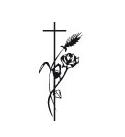               Josette Reymann – Martin,                                                              Son épouse ;              Judith Reymann,              Arnaud Reymann et Julie Bourgoignie,              Stefaan Van der Heyden et Nathalie Reymann,                                                                                                                           Ses enfants ;              Hoël, Ywen, Iris et Louise.                                                                                                               Ses petits-enfants ;              Les familles Reymann, Diaz, L’Écureil et apparentées              Ont la profonde tristesse de vous faire part du décès de                                                                Monsieur                                                      Jacques Reymann              Né à Vierzon, le 30 septembre 1937 et décédé à Uccle, le 6 janvier 2023              La cérémonie religieuse aura lieu en l’église Saint-Anne à Uccle,              Le samedi 14 janvier 2023 à 11h.                                                         Réunion à l’église à 10h45                                             (Place de la Sainte-Alliance, 1180 Bruxelles)                                                CET AVIS TIENT LIEU DE FAIRE PART                                                         Ni fleurs, ni couronne                Un don peut être fait à sa mémoire auprès de la fondation “SEMIRAMIS“                Sur le compte BE47 0014 6249 6480 com : pour Jacques Reymann  Adresse de condoléance :    Jo.mart.reym@gmail.com                                                                      Pompes funèbres Veys-Devoghel 0477/19.60.47